ADI SOYADI:	NO:	A - GRUBU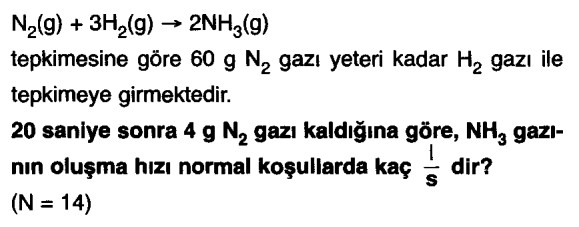 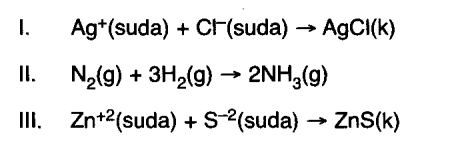 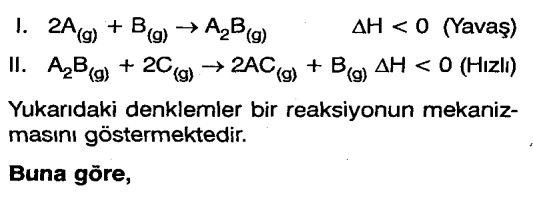 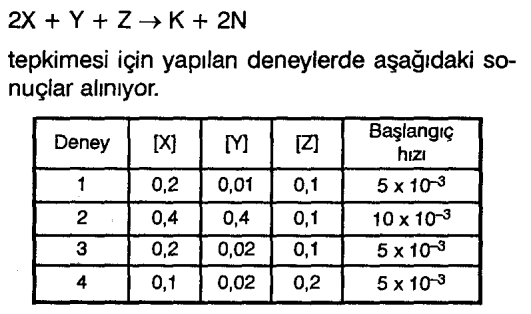 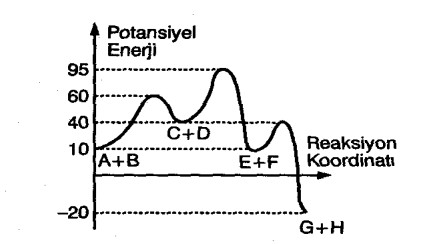 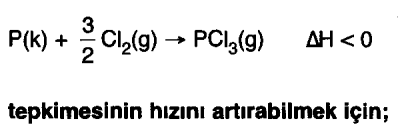 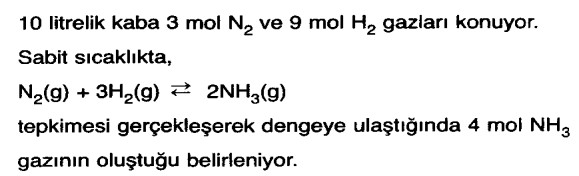 G.Ş. AKTAŞ LİSESİ 2017-2018 Ö.Y 1.KANAAT DÖNEMİ 11 FEN A SINIFI KİMYA DERSİ BİRİNCİ YAZILI SORULARIDIRG.Ş. AKTAŞ LİSESİ 2017-2018 Ö.Y 1.KANAAT DÖNEMİ 11 FEN A SINIFI KİMYA DERSİ BİRİNCİ YAZILI SORULARIDIRG.Ş. AKTAŞ LİSESİ 2017-2018 Ö.Y 1.KANAAT DÖNEMİ 11 FEN A SINIFI KİMYA DERSİ BİRİNCİ YAZILI SORULARIDIR1-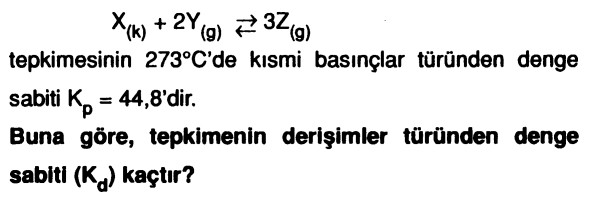 Bir tepkimeninmekanizmalarına ait potansiyel enerji (k.kal) – reaksiyon koordinatı diyagramı yandaki gibidir. Buna göre;Tepkimenin adım sayısı kaçtır?Yavaş adımın tepkime denklemini yazınız.Tepkime ısısını hesaplayınız.7-Yapılması gerek işlemleri yazınız.Mg(k)   + 2HCl(a.q)     MgCl2 (a.q)  + H2 (g)Tepkimesi için aşağıdaki soruları cevaplayınız.aynı sıcaklıkta Mg elementini daha küçük parçalara ayırmak tepkime hızını neden arttırır?Kaba saf su eklemek tepkime hızını neden azaltır?9-Buna göre tepkimenin denge sabiti Kd yi hesaplayınız.Düzensizlik	Minimum  düz.yönü	 enerjili yön10-   I. PCl	+ ısı   PCl	+ Cl	…………….	……………….5 (g)		3(g)	2(g)II. 2NO	  N O	ΔH < 0    ……………..	……………….2(g)        2    4(g)III.CH	+2H S     CS	+4H	ΔH > 0 …….	……………….4(g)	2   (g)  	2(g)	2(g)Tepkimelerinde maksimum düzensizlik ve minimum enerjili yönlerin girenler lehine mi yoksa ürünler lehine mi olduğunu noktalı yerlerde belirtiniz.Not: Her sorunun doğru ve tam cevabı 10 puandır. Süre 45 dk. Başarılar Dilerim.  Kimya öğretmeni Mehmet Onuş2-Bir tepkimeninmekanizmalarına ait potansiyel enerji (k.kal) – reaksiyon koordinatı diyagramı yandaki gibidir. Buna göre;Tepkimenin adım sayısı kaçtır?Yavaş adımın tepkime denklemini yazınız.Tepkime ısısını hesaplayınız.7-Yapılması gerek işlemleri yazınız.Mg(k)   + 2HCl(a.q)     MgCl2 (a.q)  + H2 (g)Tepkimesi için aşağıdaki soruları cevaplayınız.aynı sıcaklıkta Mg elementini daha küçük parçalara ayırmak tepkime hızını neden arttırır?Kaba saf su eklemek tepkime hızını neden azaltır?9-Buna göre tepkimenin denge sabiti Kd yi hesaplayınız.Düzensizlik	Minimum  düz.yönü	 enerjili yön10-   I. PCl	+ ısı   PCl	+ Cl	…………….	……………….5 (g)		3(g)	2(g)II. 2NO	  N O	ΔH < 0    ……………..	……………….2(g)        2    4(g)III.CH	+2H S     CS	+4H	ΔH > 0 …….	……………….4(g)	2   (g)  	2(g)	2(g)Tepkimelerinde maksimum düzensizlik ve minimum enerjili yönlerin girenler lehine mi yoksa ürünler lehine mi olduğunu noktalı yerlerde belirtiniz.Not: Her sorunun doğru ve tam cevabı 10 puandır. Süre 45 dk. Başarılar Dilerim.  Kimya öğretmeni Mehmet Onuş3-Bir tepkimeninmekanizmalarına ait potansiyel enerji (k.kal) – reaksiyon koordinatı diyagramı yandaki gibidir. Buna göre;Tepkimenin adım sayısı kaçtır?Yavaş adımın tepkime denklemini yazınız.Tepkime ısısını hesaplayınız.7-Yapılması gerek işlemleri yazınız.Mg(k)   + 2HCl(a.q)     MgCl2 (a.q)  + H2 (g)Tepkimesi için aşağıdaki soruları cevaplayınız.aynı sıcaklıkta Mg elementini daha küçük parçalara ayırmak tepkime hızını neden arttırır?Kaba saf su eklemek tepkime hızını neden azaltır?9-Buna göre tepkimenin denge sabiti Kd yi hesaplayınız.Düzensizlik	Minimum  düz.yönü	 enerjili yön10-   I. PCl	+ ısı   PCl	+ Cl	…………….	……………….5 (g)		3(g)	2(g)II. 2NO	  N O	ΔH < 0    ……………..	……………….2(g)        2    4(g)III.CH	+2H S     CS	+4H	ΔH > 0 …….	……………….4(g)	2   (g)  	2(g)	2(g)Tepkimelerinde maksimum düzensizlik ve minimum enerjili yönlerin girenler lehine mi yoksa ürünler lehine mi olduğunu noktalı yerlerde belirtiniz.Not: Her sorunun doğru ve tam cevabı 10 puandır. Süre 45 dk. Başarılar Dilerim.  Kimya öğretmeni Mehmet OnuşYukarıdaki tepkimelerin hızları arasındaki ilişki nasılBir tepkimeninmekanizmalarına ait potansiyel enerji (k.kal) – reaksiyon koordinatı diyagramı yandaki gibidir. Buna göre;Tepkimenin adım sayısı kaçtır?Yavaş adımın tepkime denklemini yazınız.Tepkime ısısını hesaplayınız.7-Yapılması gerek işlemleri yazınız.Mg(k)   + 2HCl(a.q)     MgCl2 (a.q)  + H2 (g)Tepkimesi için aşağıdaki soruları cevaplayınız.aynı sıcaklıkta Mg elementini daha küçük parçalara ayırmak tepkime hızını neden arttırır?Kaba saf su eklemek tepkime hızını neden azaltır?9-Buna göre tepkimenin denge sabiti Kd yi hesaplayınız.Düzensizlik	Minimum  düz.yönü	 enerjili yön10-   I. PCl	+ ısı   PCl	+ Cl	…………….	……………….5 (g)		3(g)	2(g)II. 2NO	  N O	ΔH < 0    ……………..	……………….2(g)        2    4(g)III.CH	+2H S     CS	+4H	ΔH > 0 …….	……………….4(g)	2   (g)  	2(g)	2(g)Tepkimelerinde maksimum düzensizlik ve minimum enerjili yönlerin girenler lehine mi yoksa ürünler lehine mi olduğunu noktalı yerlerde belirtiniz.Not: Her sorunun doğru ve tam cevabı 10 puandır. Süre 45 dk. Başarılar Dilerim.  Kimya öğretmeni Mehmet Onuşolmalıdır? BelirtinizBir tepkimeninmekanizmalarına ait potansiyel enerji (k.kal) – reaksiyon koordinatı diyagramı yandaki gibidir. Buna göre;Tepkimenin adım sayısı kaçtır?Yavaş adımın tepkime denklemini yazınız.Tepkime ısısını hesaplayınız.7-Yapılması gerek işlemleri yazınız.Mg(k)   + 2HCl(a.q)     MgCl2 (a.q)  + H2 (g)Tepkimesi için aşağıdaki soruları cevaplayınız.aynı sıcaklıkta Mg elementini daha küçük parçalara ayırmak tepkime hızını neden arttırır?Kaba saf su eklemek tepkime hızını neden azaltır?9-Buna göre tepkimenin denge sabiti Kd yi hesaplayınız.Düzensizlik	Minimum  düz.yönü	 enerjili yön10-   I. PCl	+ ısı   PCl	+ Cl	…………….	……………….5 (g)		3(g)	2(g)II. 2NO	  N O	ΔH < 0    ……………..	……………….2(g)        2    4(g)III.CH	+2H S     CS	+4H	ΔH > 0 …….	……………….4(g)	2   (g)  	2(g)	2(g)Tepkimelerinde maksimum düzensizlik ve minimum enerjili yönlerin girenler lehine mi yoksa ürünler lehine mi olduğunu noktalı yerlerde belirtiniz.Not: Her sorunun doğru ve tam cevabı 10 puandır. Süre 45 dk. Başarılar Dilerim.  Kimya öğretmeni Mehmet Onuş4-Bir tepkimeninmekanizmalarına ait potansiyel enerji (k.kal) – reaksiyon koordinatı diyagramı yandaki gibidir. Buna göre;Tepkimenin adım sayısı kaçtır?Yavaş adımın tepkime denklemini yazınız.Tepkime ısısını hesaplayınız.7-Yapılması gerek işlemleri yazınız.Mg(k)   + 2HCl(a.q)     MgCl2 (a.q)  + H2 (g)Tepkimesi için aşağıdaki soruları cevaplayınız.aynı sıcaklıkta Mg elementini daha küçük parçalara ayırmak tepkime hızını neden arttırır?Kaba saf su eklemek tepkime hızını neden azaltır?9-Buna göre tepkimenin denge sabiti Kd yi hesaplayınız.Düzensizlik	Minimum  düz.yönü	 enerjili yön10-   I. PCl	+ ısı   PCl	+ Cl	…………….	……………….5 (g)		3(g)	2(g)II. 2NO	  N O	ΔH < 0    ……………..	……………….2(g)        2    4(g)III.CH	+2H S     CS	+4H	ΔH > 0 …….	……………….4(g)	2   (g)  	2(g)	2(g)Tepkimelerinde maksimum düzensizlik ve minimum enerjili yönlerin girenler lehine mi yoksa ürünler lehine mi olduğunu noktalı yerlerde belirtiniz.Not: Her sorunun doğru ve tam cevabı 10 puandır. Süre 45 dk. Başarılar Dilerim.  Kimya öğretmeni Mehmet Onuşa) Tepkimenin hız denklemini (bağıntısını) yazınız.Bir tepkimeninmekanizmalarına ait potansiyel enerji (k.kal) – reaksiyon koordinatı diyagramı yandaki gibidir. Buna göre;Tepkimenin adım sayısı kaçtır?Yavaş adımın tepkime denklemini yazınız.Tepkime ısısını hesaplayınız.7-Yapılması gerek işlemleri yazınız.Mg(k)   + 2HCl(a.q)     MgCl2 (a.q)  + H2 (g)Tepkimesi için aşağıdaki soruları cevaplayınız.aynı sıcaklıkta Mg elementini daha küçük parçalara ayırmak tepkime hızını neden arttırır?Kaba saf su eklemek tepkime hızını neden azaltır?9-Buna göre tepkimenin denge sabiti Kd yi hesaplayınız.Düzensizlik	Minimum  düz.yönü	 enerjili yön10-   I. PCl	+ ısı   PCl	+ Cl	…………….	……………….5 (g)		3(g)	2(g)II. 2NO	  N O	ΔH < 0    ……………..	……………….2(g)        2    4(g)III.CH	+2H S     CS	+4H	ΔH > 0 …….	……………….4(g)	2   (g)  	2(g)	2(g)Tepkimelerinde maksimum düzensizlik ve minimum enerjili yönlerin girenler lehine mi yoksa ürünler lehine mi olduğunu noktalı yerlerde belirtiniz.Not: Her sorunun doğru ve tam cevabı 10 puandır. Süre 45 dk. Başarılar Dilerim.  Kimya öğretmeni Mehmet Onuşb) Varsa katalizör ve ara ürünleri belirtiniz.Bir tepkimeninmekanizmalarına ait potansiyel enerji (k.kal) – reaksiyon koordinatı diyagramı yandaki gibidir. Buna göre;Tepkimenin adım sayısı kaçtır?Yavaş adımın tepkime denklemini yazınız.Tepkime ısısını hesaplayınız.7-Yapılması gerek işlemleri yazınız.Mg(k)   + 2HCl(a.q)     MgCl2 (a.q)  + H2 (g)Tepkimesi için aşağıdaki soruları cevaplayınız.aynı sıcaklıkta Mg elementini daha küçük parçalara ayırmak tepkime hızını neden arttırır?Kaba saf su eklemek tepkime hızını neden azaltır?9-Buna göre tepkimenin denge sabiti Kd yi hesaplayınız.Düzensizlik	Minimum  düz.yönü	 enerjili yön10-   I. PCl	+ ısı   PCl	+ Cl	…………….	……………….5 (g)		3(g)	2(g)II. 2NO	  N O	ΔH < 0    ……………..	……………….2(g)        2    4(g)III.CH	+2H S     CS	+4H	ΔH > 0 …….	……………….4(g)	2   (g)  	2(g)	2(g)Tepkimelerinde maksimum düzensizlik ve minimum enerjili yönlerin girenler lehine mi yoksa ürünler lehine mi olduğunu noktalı yerlerde belirtiniz.Not: Her sorunun doğru ve tam cevabı 10 puandır. Süre 45 dk. Başarılar Dilerim.  Kimya öğretmeni Mehmet Onuşc) Tepkime kaçıncı derecedendir?Bir tepkimeninmekanizmalarına ait potansiyel enerji (k.kal) – reaksiyon koordinatı diyagramı yandaki gibidir. Buna göre;Tepkimenin adım sayısı kaçtır?Yavaş adımın tepkime denklemini yazınız.Tepkime ısısını hesaplayınız.7-Yapılması gerek işlemleri yazınız.Mg(k)   + 2HCl(a.q)     MgCl2 (a.q)  + H2 (g)Tepkimesi için aşağıdaki soruları cevaplayınız.aynı sıcaklıkta Mg elementini daha küçük parçalara ayırmak tepkime hızını neden arttırır?Kaba saf su eklemek tepkime hızını neden azaltır?9-Buna göre tepkimenin denge sabiti Kd yi hesaplayınız.Düzensizlik	Minimum  düz.yönü	 enerjili yön10-   I. PCl	+ ısı   PCl	+ Cl	…………….	……………….5 (g)		3(g)	2(g)II. 2NO	  N O	ΔH < 0    ……………..	……………….2(g)        2    4(g)III.CH	+2H S     CS	+4H	ΔH > 0 …….	……………….4(g)	2   (g)  	2(g)	2(g)Tepkimelerinde maksimum düzensizlik ve minimum enerjili yönlerin girenler lehine mi yoksa ürünler lehine mi olduğunu noktalı yerlerde belirtiniz.Not: Her sorunun doğru ve tam cevabı 10 puandır. Süre 45 dk. Başarılar Dilerim.  Kimya öğretmeni Mehmet Onuş5-Bir tepkimeninmekanizmalarına ait potansiyel enerji (k.kal) – reaksiyon koordinatı diyagramı yandaki gibidir. Buna göre;Tepkimenin adım sayısı kaçtır?Yavaş adımın tepkime denklemini yazınız.Tepkime ısısını hesaplayınız.7-Yapılması gerek işlemleri yazınız.Mg(k)   + 2HCl(a.q)     MgCl2 (a.q)  + H2 (g)Tepkimesi için aşağıdaki soruları cevaplayınız.aynı sıcaklıkta Mg elementini daha küçük parçalara ayırmak tepkime hızını neden arttırır?Kaba saf su eklemek tepkime hızını neden azaltır?9-Buna göre tepkimenin denge sabiti Kd yi hesaplayınız.Düzensizlik	Minimum  düz.yönü	 enerjili yön10-   I. PCl	+ ısı   PCl	+ Cl	…………….	……………….5 (g)		3(g)	2(g)II. 2NO	  N O	ΔH < 0    ……………..	……………….2(g)        2    4(g)III.CH	+2H S     CS	+4H	ΔH > 0 …….	……………….4(g)	2   (g)  	2(g)	2(g)Tepkimelerinde maksimum düzensizlik ve minimum enerjili yönlerin girenler lehine mi yoksa ürünler lehine mi olduğunu noktalı yerlerde belirtiniz.Not: Her sorunun doğru ve tam cevabı 10 puandır. Süre 45 dk. Başarılar Dilerim.  Kimya öğretmeni Mehmet OnuşBuna göre;Bir tepkimeninmekanizmalarına ait potansiyel enerji (k.kal) – reaksiyon koordinatı diyagramı yandaki gibidir. Buna göre;Tepkimenin adım sayısı kaçtır?Yavaş adımın tepkime denklemini yazınız.Tepkime ısısını hesaplayınız.7-Yapılması gerek işlemleri yazınız.Mg(k)   + 2HCl(a.q)     MgCl2 (a.q)  + H2 (g)Tepkimesi için aşağıdaki soruları cevaplayınız.aynı sıcaklıkta Mg elementini daha küçük parçalara ayırmak tepkime hızını neden arttırır?Kaba saf su eklemek tepkime hızını neden azaltır?9-Buna göre tepkimenin denge sabiti Kd yi hesaplayınız.Düzensizlik	Minimum  düz.yönü	 enerjili yön10-   I. PCl	+ ısı   PCl	+ Cl	…………….	……………….5 (g)		3(g)	2(g)II. 2NO	  N O	ΔH < 0    ……………..	……………….2(g)        2    4(g)III.CH	+2H S     CS	+4H	ΔH > 0 …….	……………….4(g)	2   (g)  	2(g)	2(g)Tepkimelerinde maksimum düzensizlik ve minimum enerjili yönlerin girenler lehine mi yoksa ürünler lehine mi olduğunu noktalı yerlerde belirtiniz.Not: Her sorunun doğru ve tam cevabı 10 puandır. Süre 45 dk. Başarılar Dilerim.  Kimya öğretmeni Mehmet Onuşa) Tepkimenin yavaş adımını yazınız.Bir tepkimeninmekanizmalarına ait potansiyel enerji (k.kal) – reaksiyon koordinatı diyagramı yandaki gibidir. Buna göre;Tepkimenin adım sayısı kaçtır?Yavaş adımın tepkime denklemini yazınız.Tepkime ısısını hesaplayınız.7-Yapılması gerek işlemleri yazınız.Mg(k)   + 2HCl(a.q)     MgCl2 (a.q)  + H2 (g)Tepkimesi için aşağıdaki soruları cevaplayınız.aynı sıcaklıkta Mg elementini daha küçük parçalara ayırmak tepkime hızını neden arttırır?Kaba saf su eklemek tepkime hızını neden azaltır?9-Buna göre tepkimenin denge sabiti Kd yi hesaplayınız.Düzensizlik	Minimum  düz.yönü	 enerjili yön10-   I. PCl	+ ısı   PCl	+ Cl	…………….	……………….5 (g)		3(g)	2(g)II. 2NO	  N O	ΔH < 0    ……………..	……………….2(g)        2    4(g)III.CH	+2H S     CS	+4H	ΔH > 0 …….	……………….4(g)	2   (g)  	2(g)	2(g)Tepkimelerinde maksimum düzensizlik ve minimum enerjili yönlerin girenler lehine mi yoksa ürünler lehine mi olduğunu noktalı yerlerde belirtiniz.Not: Her sorunun doğru ve tam cevabı 10 puandır. Süre 45 dk. Başarılar Dilerim.  Kimya öğretmeni Mehmet Onuşb) Hız bağıntısındaki (k) sabiti kaçtır? Hesaplayınız.Bir tepkimeninmekanizmalarına ait potansiyel enerji (k.kal) – reaksiyon koordinatı diyagramı yandaki gibidir. Buna göre;Tepkimenin adım sayısı kaçtır?Yavaş adımın tepkime denklemini yazınız.Tepkime ısısını hesaplayınız.7-Yapılması gerek işlemleri yazınız.Mg(k)   + 2HCl(a.q)     MgCl2 (a.q)  + H2 (g)Tepkimesi için aşağıdaki soruları cevaplayınız.aynı sıcaklıkta Mg elementini daha küçük parçalara ayırmak tepkime hızını neden arttırır?Kaba saf su eklemek tepkime hızını neden azaltır?9-Buna göre tepkimenin denge sabiti Kd yi hesaplayınız.Düzensizlik	Minimum  düz.yönü	 enerjili yön10-   I. PCl	+ ısı   PCl	+ Cl	…………….	……………….5 (g)		3(g)	2(g)II. 2NO	  N O	ΔH < 0    ……………..	……………….2(g)        2    4(g)III.CH	+2H S     CS	+4H	ΔH > 0 …….	……………….4(g)	2   (g)  	2(g)	2(g)Tepkimelerinde maksimum düzensizlik ve minimum enerjili yönlerin girenler lehine mi yoksa ürünler lehine mi olduğunu noktalı yerlerde belirtiniz.Not: Her sorunun doğru ve tam cevabı 10 puandır. Süre 45 dk. Başarılar Dilerim.  Kimya öğretmeni Mehmet Onuş